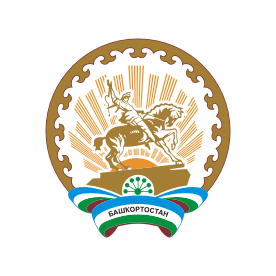              Ҡ А Р А Р                                                              ПОСТАНОВЛЕНИЕ             27 апрель 2018 й.               № 26		             27 апреля 2018 г.«О внесении изменений и дополнений в постановление№ 49 от 03.08.2017г. Об утверждении Порядка применения к муниципальным служащим взысканий за несоблюдение ограничений и запретов, требований о предотвращении или об урегулировании конфликта интересов и неисполнение обязанностей, установленных в целях противодействия коррупции в Администрации сельского поселения Верхнебишиндинский сельсовет муниципального района Туймазинский район РБ»На основании Федерального закона от 02.03.2007 №25-ФЗ «О муниципальной службе в Российской Федерации», Федерального закона от 25.12.2008 №273-ФЗ «О противодействии коррупции», Постановления Правительства РФ от 05.03.2018 N 228 "О реестре лиц, уволенных в связи с утратой доверия", Устава СП Верхнебишиндинский сельсовет муниципального района Туймазинский район РБ, администрация  постановляет:1. Внести изменения и дополнения в постановление №49 от 03.08.2017 года «Об утверждении Порядка применения к муниципальным служащим взысканий за несоблюдение ограничений и запретов, требований о предотвращении или об урегулировании конфликта интересов и неисполнение обязанностей, установленных в целях противодействия коррупции, в администрации сельского поселения Верхнебишиндинский сельсовет муниципального района Туймазинский район РБ»:1.1. Внести изменения и дополнения, пункт 3.10. изложить в следующей редакции:«Сведения о применении к муниципальному служащему администрации сельского поселения Верхнебишиндинский сельсовет муниципального района Туймазинский район РБ взыскания в виде увольнения в связи с утратой доверия включаются органом местного самоуправления, в котором муниципальный служащий проходил муниципальную службу, в реестр лиц, уволенных в связи с утратой доверия, предусмотренный статьей 15 Федерального закона от 25 декабря 2008 года N 273-ФЗ "О противодействии коррупции".1.2. Внести изменения и дополнения, пункт 3.11. изложить в следующей редакции:Сведения о применении к лицу взыскания в виде увольнения (освобождения от должности) в связи с утратой доверия за совершение коррупционного правонарушения, за исключением сведений, составляющих государственную тайну, подлежат включению в реестр лиц, уволенных в связи с утратой доверия (далее - реестр), сроком на пять лет с момента принятия акта, явившегося основанием для включения в реестр.Реестр размещается на официальном сайте федеральной государственной информационной системы в области государственной службы в информационно-телекоммуникационной сети "Интернет".Сведения о лице, к которому было применено взыскание в виде увольнения (освобождения от должности) в связи с утратой доверия за совершение коррупционного правонарушения, исключаются из реестра в случаях:1) отмены акта, явившегося основанием для включения в реестр сведений о лице, уволенном в связи с утратой доверия за совершение коррупционного правонарушения;2) вступления в установленном порядке в законную силу решения суда об отмене акта, явившегося основанием для включения в реестр сведений о лице, уволенном в связи с утратой доверия за совершение коррупционного правонарушения;3) истечения пяти лет с момента принятия акта, явившегося основанием для включения в реестр сведений о лице, уволенном в связи с утратой доверия за совершение коррупционного правонарушения;4) смерти лица, к которому было применено взыскание в виде увольнения (освобождения от должности) в связи с утратой доверия за совершение коррупционного правонарушения.1.3. Внести изменения и дополнения, пункт 3.12. изложить в следующей редакции:Включение в реестр сведений о лице, к которому было применено взыскание в виде увольнения (освобождения от должности) в связи с утратой доверия за совершение коррупционного правонарушения, исключение из реестра сведений о лице, к которому было применено взыскание в виде увольнения (освобождения от должности) в связи с утратой доверия за совершение коррупционного правонарушения, размещение реестра на официальном сайте федеральной государственной информационной системы в области государственной службы в информационно-телекоммуникационной сети "Интернет" осуществляются в порядке, определяемом Правительством Российской Федерации.1.4. Внести изменения и дополнения, пункт 3.13. изложить в следующей редакции:В администрации сельского поселения Верхнебишиндинский сельсовет муниципального района Туймазинский район РБ определить ответственным должностным лицом за направление сведений в уполномоченный государственный орган (уполномоченную организацию) для их включения в реестр, а также для исключения из реестра сведений по основаниям, указанным в пункте 3.11 настоящего Порядка управляющую делами Нигматуллину Альфию Абулзаровну. 2. Разместить постановление на официальном сайте администрации  сельского поселения Верхнебишиндинский на официальном сайте Администрации сельского поселения Верхнебишиндинский сельсовет муниципального района Туймазинский район Республики Башкортостан www.versh-bish.ru и обнародовать на информационном стенде Совета сельского поселения в здании Администрации сельского поселения Верхнебишиндинский сельсовет муниципального района Туймазинский район Республики Башкортостан.     3. Настоящее постановление вступает в силу после его официального опубликования.  4. Контроль за исполнением настоящего постановления оставляю за собой.Глава сельского поселенияВерхнебишиндинский сельсоветмуниципального района Туймазинский районРеспублики Башкортостан                                                                                           Р.А.Миннуллин 